Keywords:Pneumatic motor pressure control valve,JYSM21-25,Beijing BPM,Beijing Petroleum Machinery Co.,Control System for Surface Mounted BOP Stacks, bop control unit, koomey unit, BPMF BOP CONTROL, accumulator unit, FKDQ1200-9,FKDQ1200-9B,FKDQ960-7,FKDQ640-7,FKQ1440-14,FKQ1200-9,FKQ1280-8,FKQ960-8,FKQ840-8,FKQ800-8,FKQ1280-7,FKQ1200-7,FKQ800-7D,FKQ800-7E,FKQ800-7F,FKQ800-8G,FKQ800-9H,FKQ640-7,FKQ800-6FFKQ720-6,FKQ640-6G,FKQ640-6,FKQ640-6M,FKQ640-6S,FKQ480-5,FKQ480-5C,FKQ480-5E,FKQ480-5B,FKQ480-5D,FKQ320-4B,FKQ3204E,FKQ320-4G,FKQ320-3,FKQ160-4W,FK250-4,FK240-4,FK160-4,FK100-4,FK240-3E,FKQ240-3D,FK240-3,FK125-3,FK125-3B,FK125-2D,FK125-2F,FK50-1Product name:Pneumatic motor pressure control valve Model:JYSM21-25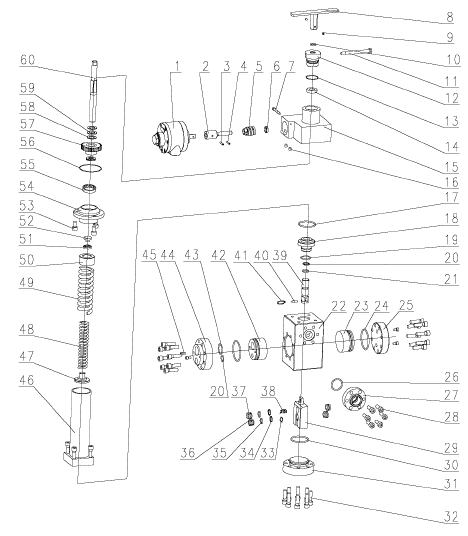 1 Pneumatic motor head 5126990461 12 Adaptor sleeve 9165100011 13 Elastic cylinder pin 4207010400 1 5×254 Elastic cylinder pin 4207010410 1 5×205 Worm screw 9165100009 16 Deep ball bearing 4301001370 1 21×12×57 Superposed valve screw 4201990060 1 M6×508 Handle body 9165101000 19 Hidden hex-conic end screw 4201030710 2 M6×610 O-ring 5303101120 1 15×2.6511 Lock handle 9165100007 112 Lock cap 9165100008 113 O-ring 5303101110 114 Hexwasher 9165100006 115 Valve body 9165700022 116 Hidden hex-conic end screw 4201030360 2 M8×1217 O-ring 5303001270 1 48.7×3.5518 Guide sleeve 9161200010 119 O-ring 5303001130 1 30×2.6520 Retaining ring 9161200011 121 O-ring 5303001010 2 17×2.6522 valve body 9161100012 123 Plunger 9161100024 124 O-ring 5303001350 2 63×3.5525 Flange 9161100023 126 O-ring 5303001180 1 33.5×3.5527 Delivery flange 9161100025 128 Hidden hex screw 4201120240 6 M10×3029 Seal box 9161200015 130 O-ring 5303001330 1 56×3.5531 Lower plug 9161100018 132 Hidden hex screw 4201120250 28 M10×3533 Wavy spring 9161100022 134 Retaining ring 9161100020 435 O-ring 5303001040 4 20×2.436 Oil drain sealing ring 9161100021 237 Relief sealing ring 9161200017 238 Spring 9161200016 139 Link rod 9161200009 140 Cylinder pin 4207010080 1 6×2041 Elastic retaining ring for rod 4206021050 1 d0=2242 Oil inducing plunger 9161200019 143 O-ring 5303001130 1 30×2.6544 Oil inducing flange 9161100013 145 Hidden hex screw 4201120090 4 M6×2546 Spring adjusting hood 9161101000 147 Spring pedestal 9161100008 148 Little spring 9161100007 149 Big spring 9161100006 150 Spring positioning disk 9161200005 151 Bearing 4301000060 1 5110252 Bearing cover 9161200014 153 Hidden hex screw 4201120210 3 M10×2054 Bearing pedestal 9165100001 155 Bearing 4301001350 1 48×38×1356 O-ring 5303110060 1 69.57×1.7857 Worm wheel 9165100002 158 Bearing shim 9165100003 459 Cylindrical roller bearing 4301001360 2 35×20×260 Core shaft 9165100004 1